R  O  M  Â  N  I  A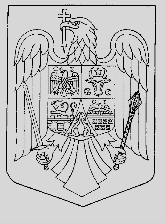 J U D E Ţ U L   T I M I ŞPRIMĂRIA ORAŞULUI RECAŞ____________________________________________________________Recaş, Calea Timişoarei nr. 86; Telefon : 0356/177 278, Fax 0356/177 279E-mail: primariarecas@yahoo.com; Web: www.primariarecas.roVIZAT,                                                                                			          				 	          APROBAT,      Sef Serviciu Economic                                                               				             		   		 Primar    Ec. Petrariu Narcisa Constanţa	                                                                              			         		        Ing. Pavel TeodorPROGRAMUL    ACHIZIŢIILOR   PUBLICE    2019-PROIECT TRANSFRONTALIER IPA CBCAxa 2 PRIORITATEA  DE INVESTITII 2.2RORS-40” POMPIERII SI MANAGEMENTUL SITUAȚIILOR DE URGENȚĂ” Întocmit,BOLDIZSAR ROZALIA MANAGER PROIECT RORS-40Nr. crt.Tipul si obiectul contractului de achizitie publica/ acordului- cadruNr. bucCod CPVValoarea estimata a contractului de achizitie publica/ acordului-cadru(fara TVA)Sursa de finantareProcedura stabilita/ instrumente specifice pentru derularea procesului de achizitieData (luna) estimata pentru initierea proceduriiData (luna) estimata pentru atribuirea contractului de achizitie publica/ acordului-cadruModalitatea de derulare a procedurii de atribuirePersoana responsabila cu aplicarea procedurii de atribuire1.ACHIZITIE  SET MOBILIER DE BIROU130.000   LEIBUGET LOCAL:2%GUVERN :13%IPA CBC: 85%Atribuire directa,FEBRUARIE 2019FEBRUARIE 2019OFLINEBOLDIZSAR ROZALIA2.BIROTICA SI PAPETARIE1 10.000 LEIBUGET LOCAL:2%Atribuire directa,FEBRUARIE 2019MAI 2019OFLINEBOLDIZSAR ROZALIATOTAL40.000 LEIGUVERN :13%Atribuire directa,FEBRUARIE 2019FEBRUARIE 2019OFLINEBOLDIZSAR ROZALIA